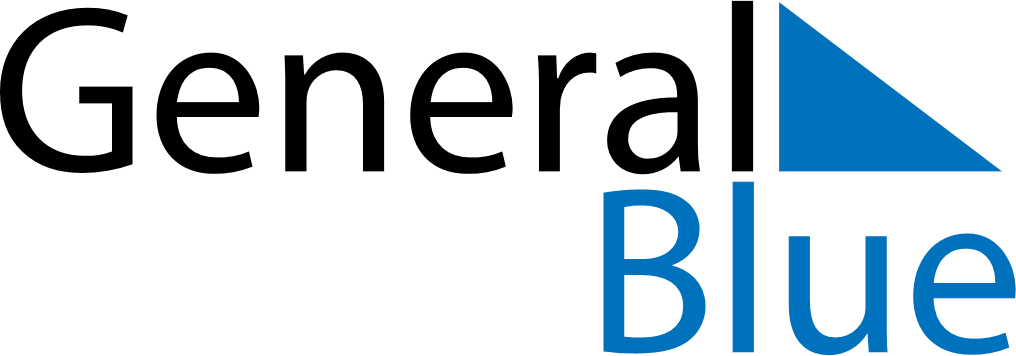 August 2019August 2019August 2019ZambiaZambiaMondayTuesdayWednesdayThursdayFridaySaturdaySunday1234567891011Farmers’ Day1213141516171819202122232425262728293031